UNIVERSIDAD DE SANTIAGO DE CHILE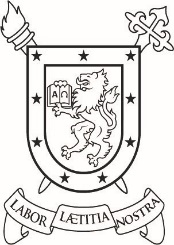 Escriba aquí el título de la tesis Otra información sobre el título Sobrescribir Nombre de autor(es) (completo)Profesor Guía: Sobrescribir Nombre Apellido 1 Apellido 2(sin grado académico y sólo el titular)Tesis para optar al Grado de Magíster en Marketing Santiago – ChileAño en que inscribió o matriculo la tesis RESUMENObligatorio.ESTO SE HACE AL FINAL.Brevemente: planteamiento del problema, método utilizado, principales resultados y conclusiones. Debe ser: comprensible, sencillo, informativo, preciso, completo y especificoSe sugiere considerar (explícitamente o implícitamente): Objetivo, Principales hallazgos, Diseño/metodología/Aproximación, Limitaciones del estudio/implicaciones, Implicaciones prácticas, Originalidad/aporte de valor:NO SOBRE PASAR ESTA HOJAPalabras claves: DE TRES A CINCO – EN MAYÚSCULAS – SEPARADAS POR – GUION ABSTRACT  (obligatorio)Arial tamaño 10 interlineado 1.5Keywords: 3 – 5 concepts DEDICATORIA (opcional)Texto libreEscriba Aquí su Dedicatoria.
Por ejemplo:
Para mi Padre, Juan González.  
5 de marzo de 1936 – 6 de octubre de 2011AGRADECIMIENTOS  (opcional)No está permitido incluir ningún tipo de declaración que pudiese ser considerada ofensiva.Sus agradecimientos no deben sobrepasar esta hoja y es General no individual.TABLA DE CONTENIDO (ARIAL 10 MAYÚSCULA)La Estructura, debe ir en letra Times New Roman, como se presenta a continuación.INTRODUCCIÓN	11	CAPÍTULO	21.1	Subtítulo	21.1.1	Subtítulo	22	CAPÍTULO	32.1	Subtítulo	32.1.1	Subtítulo	33	CAPÍTULO	43.1	Subtítulo	43.1.1	Subtítulo	44	CAPÍTULO	54.1	Subtítulo	54.1.1	Subtítulo	55	CAPÍTULO	65.1	Subtítulo	65.1.1	Subtítulo	6CONCLUSIONES	7GLOSARIO	8REFERENCIAS BIBLIOGRÁFICAS	9ANEXOS	10APÉNDICES	11ÍNDICE DE TABLAS (OBLIGATORIO)Se recuerda que todo apoyo debe tener la fuente en la imagen o tabla etc. según indica norma Apa 6ª. o 7ª edición.Tabla ‎1 División Hojas de Desarrollo	¡Error! Marcador no definido..ÍNDICE DE ILUSTRACIONES (opcional)Se recuerda que todo apoyo debe tener la fuente en la imagen o tabla etc. según indica norma Apa 6ª. o 7ª edición.Ilustración 1 Ejemplo Imagen	¡Error! Marcador no definido.Ilustración 2 Ejemplo Imagen	¡Error! Marcador no definido.INTRODUCCIÓN (no lleva numeración en vista que es una sección general de presentación de la investigación.)Arial 10 interlineado 1.5 texto justificar.CAPÍTULO Arial 10 interlineado 1.5 texto justificar.Subtítulo Arial 10 interlineado 1.5 texto justificar.SubtítuloArial 10 interlineado 1.5 texto justificar.CAPÍTULO  SubtítuloSubtítuloCAPÍTULO SubtítuloSubtítuloCAPÍTULOSubtítuloSubtítuloCAPÍTULOSubtítulo SubtítuloCONCLUSIONES Arial 10 interlineado 1.5 texto justificar.GLOSARIO  (opcional)En orden alfabético, ocupar sangría francesa.REFERENCIAS BIBLIOGRÁFICASUtilizar norma APA (un solo listado – sin separar por tipo de fuente – en orden alfabético, y sangría francesa.Se recuerda que todo lo que es citado debe referenciarse y si no está citado no debe incluir el material en esta sección.ANEXOS  (opcional)En nueva página, opcional. Si no tiene anexos, eliminar la página.Los anexos corresponden a aquellos materiales encontrados en la búsqueda de información y que son relevantes para la tesis. APÉNDICES (opcional)En nueva página, opcional. Si no tiene apéndices, eliminar la página.Los apéndices son materiales elaborados por el autor para la investigación (encuestas, entrevistas).